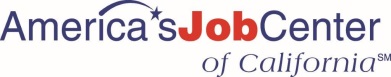 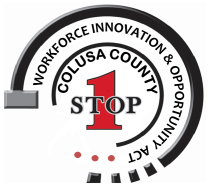        One-Stop Partnership  Application for EmploymentPERSONAL (RESUME MAY BE ATTACHED)								DATE:       NAME		LAST	     	FIRST	     	MIDDLE INITIAL	     TEMPORARY ADDRESS	     	CITY	     	STATE	     		ZIP CODE	     PERMANENT ADDRESS	     	CITY	     	STATE	     		ZIP CODE	     AREA CODE – TEMPORARY PHONE NUMBER       	AREA CODE – PERMANENT PHONE NUMBER       	SOCIAL SECURITY NUMBER       ARE YOU FLUENT IN:		   ENGLISH	   SPANISH	   BI-LINGUAL        FOR WHAT POSITION ARE YOU APPLYING?	       		SALARY EXPECTATIONS?      	DATE AVAILABLE?      HOW DID YOU BECOME AWARE OF THIS POSITION?       ARE YOU RELATED TO ANYONE EMPLOYED BY THE COMPANY?  IF YES, WHO AND WHAT IS YOUR RELATIONSHIP?   NO		   YES       WILL YOU WORK OVERTIME, IF REQUIRED?			WILL YOU WORK WEEKENDS, IF REQUIRED?   NO		   YES					   NO		   YESEDUCATIONAchieved High School Diploma/GED?   YES	   NO				   FROM		     TO		 DIPLOMA/DEGREE		(Include Education in Progress)		(MO. YR.)		(MO. YR.)		              DATE		MAJOR		HIGH SCHOOL/LOCATION	TECHNICAL SCHOOL/COLLEGE LOCATIONPLEASE LIST SPECIAL SKILLS, CERTIFICATIONS OR QUALIFICATIONS YOU POSSESS (SUCH AS FOREIGN LANGUAGE FLUENCY, CPA, COMPUTER SKILLS, ETC.)     EXPERIENCEPlease list all past work history including military and summer work.  Use additional paper if necessary.  (Please complete fully even if submitting resume)START WITH PRESENT/LAST EMPLOYERPLEASE PROVIDE THREE BUSINESS REFERENCES OTHER THAN THOSE LISTED ABOVEPLEASE READ THE FOLLOWING VERY CAREFULLY BEFORE SIGNING.I acknowledge that the information I have supplied is correct to the best of my knowledge and belief without any omissions of any kind whatsoever.  I understand that any falsifications, misrepresentations or omissions of fact may be grounds for rejection of my application or discharge at any time during my employment.I understand that consideration for employment in this position is contingent upon the results of a reference and background check.  I authorize the Company to investigate all statements made on my application for employment and to discuss the results of its investigations with those responsible for hiring.  I further authorize the Company to contact my former employer(s) and any listed references or other persons who can verify information, and I give my consent for former employer(s) and other contacted persons to respond to questions pertaining to information on this application.  Further, I release from liability such former employer(s) or other persons contacted by providing information to the Company.I understand that nothing in this application is intended to imply or create a contract of employment.  I further understand that, if hired, my employment is at–will and can be terminated at any time for any reason, by the Company or me, with or without notice.I acknowledge and agree that employment in the position for which I have applied may be contingent upon completion of a Company-paid physical examination.  In addition, I understand that employment in this position is contingent upon successful completion of a test for the presence of illegal substances.PRESENT/LAST EMPLOYERPRESENT/LAST EMPLOYERPRESENT/LAST EMPLOYEREMPLOYER’S ADDRESS AND PHONE NUMBEREMPLOYER’S ADDRESS AND PHONE NUMBEREMPLOYER’S ADDRESS AND PHONE NUMBEREMPLOYER’S ADDRESS AND PHONE NUMBEREMPLOYER’S ADDRESS AND PHONE NUMBERLAST SUPERVISOR/PHONE NUMBERLAST SUPERVISOR/PHONE NUMBERLAST SUPERVISOR/PHONE NUMBERLAST SUPERVISOR/PHONE NUMBERREASON FOR LEAVINGREASON FOR LEAVINGREASON FOR LEAVINGDATES OF EMPLOYMENTFROM:           TO:      STARTING SALARYSTARTING SALARYPRESENT/LAST SALARYPRESENT/LAST SALARYPRESENT/LAST SALARYPRESENT/LAST BONUS/COMM.YOUR JOB TITLE(S)YOUR JOB TITLE(S)DESCRIBE YOUR DUTIES AND RESPONSIBILITIESDESCRIBE YOUR DUTIES AND RESPONSIBILITIESDESCRIBE YOUR DUTIES AND RESPONSIBILITIESDESCRIBE YOUR DUTIES AND RESPONSIBILITIESDESCRIBE YOUR DUTIES AND RESPONSIBILITIESDESCRIBE YOUR DUTIES AND RESPONSIBILITIESDESCRIBE YOUR DUTIES AND RESPONSIBILITIESDESCRIBE YOUR DUTIES AND RESPONSIBILITIESEMPLOYEREMPLOYEREMPLOYEREMPLOYER’S ADDRESS AND PHONE NUMBEREMPLOYER’S ADDRESS AND PHONE NUMBEREMPLOYER’S ADDRESS AND PHONE NUMBEREMPLOYER’S ADDRESS AND PHONE NUMBEREMPLOYER’S ADDRESS AND PHONE NUMBERLAST SUPERVISOR/PHONE NUMBERLAST SUPERVISOR/PHONE NUMBERLAST SUPERVISOR/PHONE NUMBERLAST SUPERVISOR/PHONE NUMBERREASON FOR LEAVINGREASON FOR LEAVINGREASON FOR LEAVINGDATES OF EMPLOYMENTFROM:           TO:      STARTING SALARYSTARTING SALARYPRESENT/LAST SALARYPRESENT/LAST SALARYPRESENT/LAST SALARYPRESENT/LAST BONUS/COMM.YOUR JOB TITLE(S)YOUR JOB TITLE(S)DESCRIBE YOUR DUTIES AND RESPONSIBILITIESDESCRIBE YOUR DUTIES AND RESPONSIBILITIESDESCRIBE YOUR DUTIES AND RESPONSIBILITIESDESCRIBE YOUR DUTIES AND RESPONSIBILITIESDESCRIBE YOUR DUTIES AND RESPONSIBILITIESDESCRIBE YOUR DUTIES AND RESPONSIBILITIESDESCRIBE YOUR DUTIES AND RESPONSIBILITIESDESCRIBE YOUR DUTIES AND RESPONSIBILITIESEMPLOYEREMPLOYEREMPLOYEREMPLOYER’S ADDRESS AND PHONE NUMBEREMPLOYER’S ADDRESS AND PHONE NUMBEREMPLOYER’S ADDRESS AND PHONE NUMBEREMPLOYER’S ADDRESS AND PHONE NUMBEREMPLOYER’S ADDRESS AND PHONE NUMBERLAST SUPERVISOR/PHONE NUMBERLAST SUPERVISOR/PHONE NUMBERLAST SUPERVISOR/PHONE NUMBERLAST SUPERVISOR/PHONE NUMBERREASON FOR LEAVINGREASON FOR LEAVINGREASON FOR LEAVINGDATES OF EMPLOYMENTFROM:           TO:      STARTING SALARYSTARTING SALARYPRESENT/LAST SALARYPRESENT/LAST SALARYPRESENT/LAST SALARYPRESENT/LAST BONUS/COMM.YOUR JOB TITLE(S)YOUR JOB TITLE(S)DESCRIBE YOUR DUTIES AND RESPONSIBILITIESDESCRIBE YOUR DUTIES AND RESPONSIBILITIESDESCRIBE YOUR DUTIES AND RESPONSIBILITIESDESCRIBE YOUR DUTIES AND RESPONSIBILITIESDESCRIBE YOUR DUTIES AND RESPONSIBILITIESDESCRIBE YOUR DUTIES AND RESPONSIBILITIESDESCRIBE YOUR DUTIES AND RESPONSIBILITIESDESCRIBE YOUR DUTIES AND RESPONSIBILITIESNAMETITLEPHONE NUMBERLENGTH OF TIME KNOWNNAMETITLEPHONE NUMBERLENGTH OF TIME KNOWNNAMETITLEPHONE NUMBERLENGTH OF TIME KNOWNAPPLICANT’S SIGNATUREDATE (MONTH & YEAR)